SKIEROWANIE NA BADANIA LEKARSKIE(wstępne/okresowe/kontrolne*))Działając na podstawie art. 229 § 4a ustawy z dnia 26 czerwca 1974 r. – Kodeks pracy (Dz. U. z 2014 r. poz. 1502,z pózn. zm.), kieruje na badania lekarskie:Pana/Panią*) ....................................................................................................................................................................................(imię i nazwisko)nr PESEL**) ....................................................................................................................................................................................zamieszkałego/zamieszkałą*) ..................................................................................................................................................................................................................................................................................................................................................................(miejscowość, ulica, nr domu, nr lokalu)zatrudnionego/*) lub podejmującego/podejmującą*) pracę na stanowisku lub stanowiskach pracy..................................................................................................................................................................................................................................................................................................................................................................................................................................określenie stanowiska/stanowisk*) pracy***)..........................................................................................................................................................................................................................................................................................................................................................................................................................................................................................................................................................................Opis warunków pracy uwzględniający informacje o występowaniu na stanowisku lub stanowiskach pracy, czynników niebezpiecznych, szkodliwych dla zdrowia lub czynników uciążliwych i innych wynikających ze sposobu wykonywania pracy, z podaniem wielkości narażenia oraz aktualnych wyników badań i pomiarów czynników szkodliwych dla zdrowia, wykonanych na tym stanowisku/stanowiskach – należy wpisać nazwę czynnika/czynników wielkość/wielkości narażenia****):I Czynniki fizyczne:Komputer		ilość godzin ……………………………………Hałas			ilość godzin pracy w hałasie …………….. natężenie ………………..Wibracja			miejscowa		ogólna	pomiary…………….Promieniowanie		jonizujące		nadfioletowe		laser		podczerwoneelektromagnetyczneMikroklimat		gorący			zimnyII Pyły przemysłowe:Pyły			wymienić jakie…………………………………………….......................................................III Czynniki chemiczne lub toksyczne:Czynniki 			wymienić jakie…………………………………………….......................................................Chemiczne		Czas  pracy…………………… stężenia…………………………..IV Czynniki biologiczne:Czynniki 			HBV		HCV		HIV		inne…………………………………..biologiczneV Inne Czynniki:Niekorzystne czynniki		stanowisko 		monotonia		narażeniePsychospołeczne			decyzyjne		pracy			życiaKierowanie			samochodem		wózkiem			maszyną				(kategoria)…….		widłowym		w ruchuPraca zmianowa			nocnaPraca na wysokości			do 3 metrów		powyżej 3 metrówDźwiganie ciężarów		ile kilogramów …………….Łączna liczba czynników niebezpiecznych, szkodliwych dla zdrowia lub czynników uciążliwych i innych wynikających ze sposobu wykonywania pracy wskazanych w skierowaniu:				.……………………………………………        (podpis pracodawcy)Objaśnienia:*) Niepotrzebne skreślić.**) W przypadku osoby, której nie nadano numeru PESEL – seria, numer i nazwa dokumentu stwierdzającego tożsamość, a w przypadku osoby przyjmowanej do pracy – data urodzenia.***) Opisać: rodzaj pracy, podstawowe czynności, sposób i czas ich wykonywania.****) Opis warunków pracy uwzględniający w szczególności przepisy:wydane na podstawie:art. 222 § 3 ustawy z dnia 26 czerwca 1974 r. – Kodeks pracy dotyczące wykazu substancji chemicznych, ich mieszanin, czynników lub procesów technologicznych o działaniu rakotwórczym lub mutagennym,art. 2221 § 3 ustawy z dnia 26 czerwca 1974 r. – Kodeks pracy dotyczące wykazu szkodliwych czynników biologicznych,art. 227 § 2 ustawy z dnia 26 czerwca 1974 r. – Kodeks pracy dotyczące badan i pomiarów czynników szkodliwych dla zdrowia,art. 228 § 3 ustawy z dnia 26 czerwca 1974 r. – Kodeks pracy dotyczące wykazu najwyższych dopuszczalnych stężeń i natężeń czynników szkodliwych dla zdrowia w środowisku pracy,art. 25 pkt 1 ustawy z dnia 29 listopada 2000 r. – Prawo atomowe (Dz. U. z 2014 r. poz. 1512) dotyczące dawek granicznych promieniowania jonizującego;załącznika nr 1 do rozporządzenia Ministra Zdrowia i Opieki Społecznej z dnia 30 maja 1996 r. w sprawie przeprowadzania badań lekarskich pracowników, zakresu profilaktycznej opieki zdrowotnej nad pracownikami oraz orzeczeń lekarskich wydawanych do celów przewidzianych w Kodeksie pracy (Dz. U. Nr 69, poz. 332, z pózn. zm.)Skierowanie na badania lekarskie jest wydawane w dwóch egzemplarzach, z których jeden otrzymuje osoba kierowana na badania.Organizacja badań profilaktycznych w przychodni Alfamed MławaUl . Warszawska 40A, 06-500 Mława			Tel: (23) 654-84-62Skierowanie na badania profilaktyczneZ wypełnionym (z uwzględnieniem występujących zagrożeń na stanowisku pracy) opieczętowanym i podpisanym przez pracodawcę skierowaniem pracownik zgłasza się do przychodni Alfamed przy Warszawskiej 40A, 06-500  w Mławie do rejestracji.RECEPCJA – rejestracjaweryfikacja uprawnieńrejestracjaRejestracja umawia pacjenta na badania specjalistyczne, zgodnie z wymogami na określonym stanowisku pracy oraz do lekarza medycyny pracy na zakończenie badań (wydanie orzeczenia), w konsultacji z pielęgniarką medycyny pracy lub lekarza medycyny pracy       LABORATORIUM – pobranie materiału do badaniaNie jest wymagana rejestracja telefoniczna, pacjent się zgłasza do przychodni (na czczo)w dni robocze: 8.00 – 11.00ul. Warszawska 40A 06-500 MławaWydanie skierowania na badania, niezbędne do wydania orzeczenia na danym stanowisku pracy np.: na RTG, psychotestyProsimy o zgłaszanie się do przychodni jak najszybciej – ułatwi to wykonanie badań w wymaganym przez pracodawcę terminie, z zachowaniem indywidualnych preferencji co do terminów wizyt.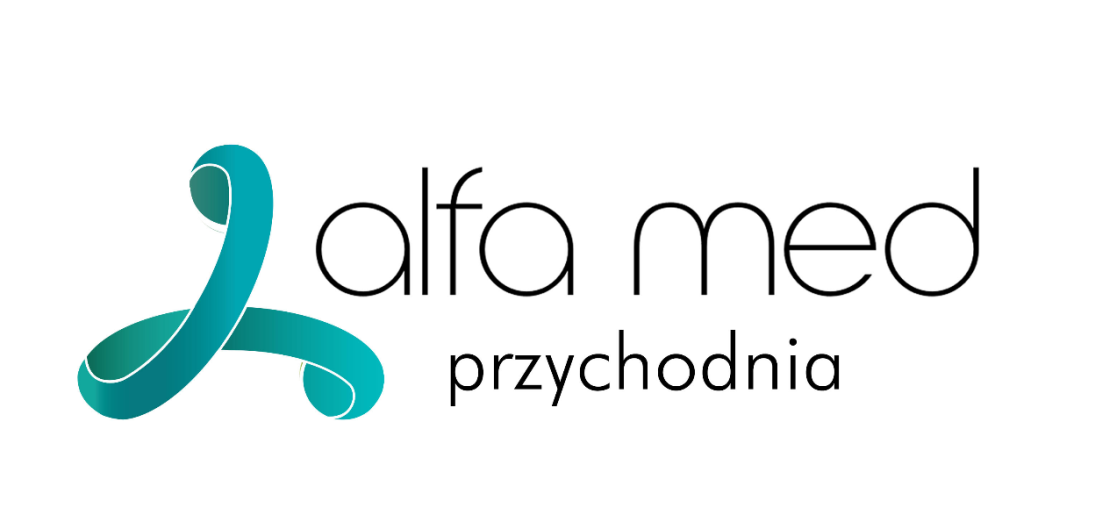 Alfamed MławaUl. Warszawska 40A,06-500 MławaRejestracja:	(23) 654-84-62,         www.alfaclinic.plLaboratorium; pn-pt 8:00 ~ 11:00             ………………………………………………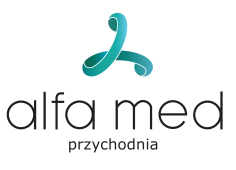 ………………………………………     (oznaczenie pracodawcy)(miejscowość, data)